2023中国国际卫星应用技术与设备展览会邀 请 函尊敬的客户：您好第24届中国卫星应用大会将于10月25-27日，在北京香格里拉饭店举办。2023中国国际卫星应用技术与设备展览会，也将同期召开。我们诚挚邀请贵公司参加本次盛会。展览会将汇聚国内外卫星运营商、地面设备制造商、部件/元件/器件厂商、集成商、代理商等机构，集中展示业界的最新产品、应用方案和研发成果。（详见展位图）会议期间，我们将邀请工业和信息化部、发改委、航天局、科技部、广电总局、国家无线电管理局的主管领导致词并参观展览。还将向卫星行业专业人士和社会免费开放参观，有组织地发放参观券，以保证展览的宣传效果。《展览会会刊》向广大参观者免费赠送，以促进企业与用户的交流，扩大展览的宣传效果。10月25-27日，北京香格里拉饭店，业界伙伴们恭候贵公司的到来。……………………………………………………………………………………………………………………………………………………回 执 表                                                      邮件至：sidi_2002@163.com注：1、彩色插页将同时刊登在《2023中国卫星应用大会资料汇编》及《展览会会刊》中2、展厅布局平面图（展位的选择基于先来先选的原则，需要与组委会协商确定）大会组委会：王超13051580665电话：010-58494900  E-mail：sidi_2002@163.com2023中国卫星应用大会会务须知1、请确认展位后，9月30日之前。尽快提交企业介绍，格式见附件“简介格式”。2、请于9月30日前提交彩色插页广告图，成品尺寸210×285mm，格式为JPG或PDF。3、10月10日12:00前提交嘉宾演讲PPT版，用于会前制作会议文集。（建议16:9比例，PPT格式）4、演讲嘉宾需在9月30日前提交以下信息（内含：演讲主题、演讲人姓名、职务、个人照片、简历、单位LOGO，提交内容以嘉宾回执为准）……………………………………………………………………………………………………………………………………………………回 执 表                                                      邮件至：sidi_2002@163.com大会组委会：王超13051580665电话：010-58494900  E-mail：sidi_2002@163.com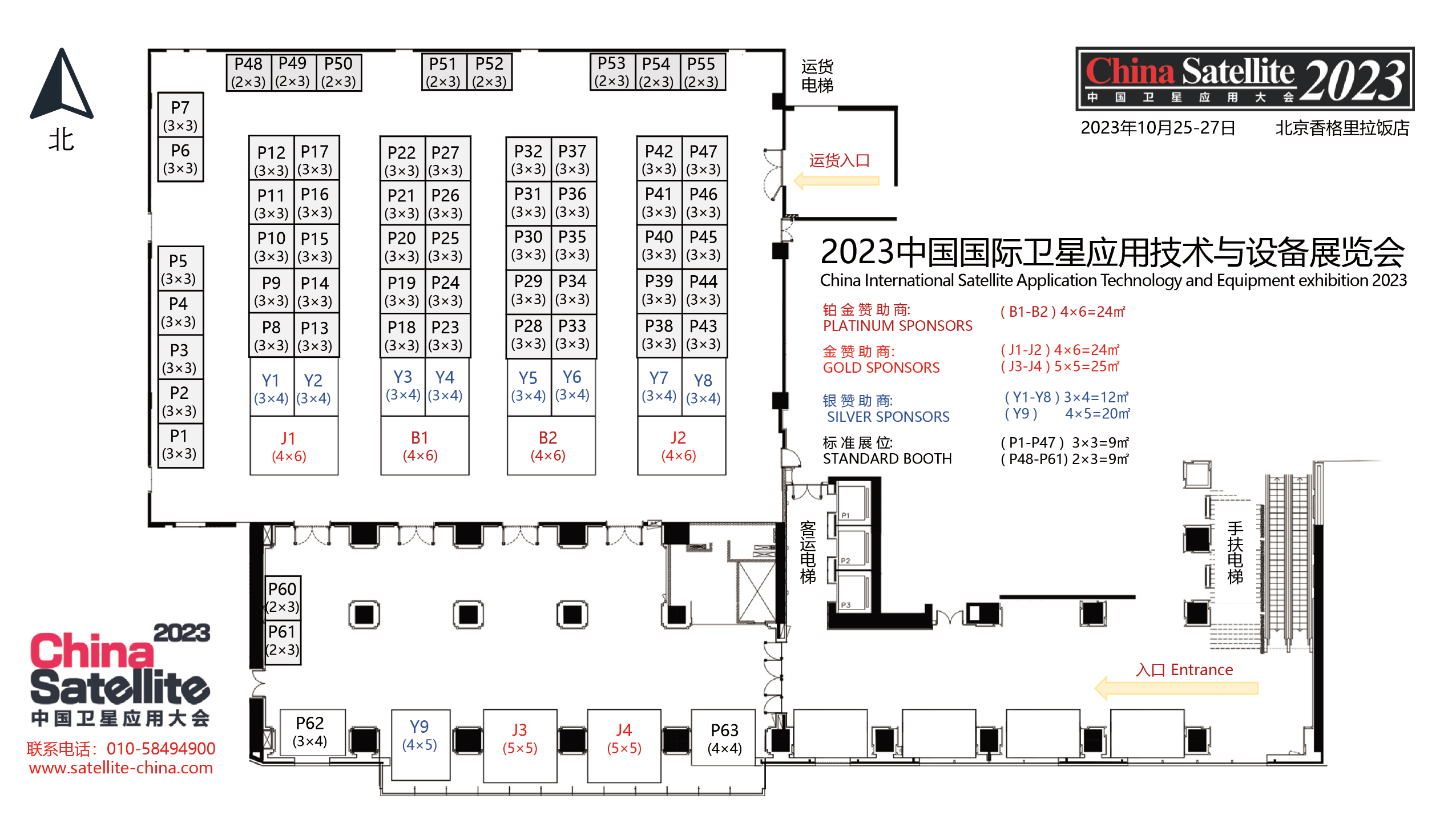 公司名称联系人手机/电话通信地址邮箱展览展位申请展位      个， 预订              号展位。申请展位      个， 预订              号展位。申请展位      个， 预订              号展位。单位简介（免费刊登）简介正文：（1000字以内）请提供下列基本信息：名称（中英文）、地址、邮编、联系人、手机、电话、传真、网址、Email简介正文：（1000字以内）请提供下列基本信息：名称（中英文）、地址、邮编、联系人、手机、电话、传真、网址、Email简介正文：（1000字以内）请提供下列基本信息：名称（中英文）、地址、邮编、联系人、手机、电话、传真、网址、Email